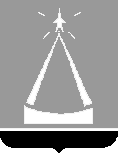 АДМИНИСТРАЦИЯ ГОРОДА ЛЫТКАРИНО МОСКОВСКОЙ ОБЛАСТИФИНАНСОВОЕ  УПРАВЛЕНИЕ ГОРОДА ЛЫТКАРИНОРАСПОРЯЖЕНИЕ   16.07.2021  №23                         г.ЛыткариноОб утверждении типовой формы договора о предоставлении средств юридическому лицу, индивидуальному предпринимателю на безвозмездной и безвозвратной основе в форме гранта, источником финансового обеспечения которых полностью или частично является субсидия, предоставленная из бюджета городского округа Лыткарино В целях исполнения пункта 4.1.2(1).1. Типовой формы соглашения о предоставлении из бюджета городского округа Лыткарино субсидии  некоммерческой  организации,                        не являющейся муниципальным учреждением, утвержденной распоряжением начальника Финансового управления города Лыткарино от 15.07.2021 №221. Утвердить прилагаемую Типовую форму договора о предоставлении средств юридическому лицу, индивидуальному предпринимателю на безвозмездной и безвозвратной основе в форме гранта, источником финансового обеспечения которых полностью или частично является субсидия, предоставленная из бюджета городского округа Лыткарино.2. Положения пункта 1 настоящего распоряжения применяются при заключении договоров о предоставлении средств юридическому лицу, индивидуальному предпринимателю на безвозмездной и безвозвратной основе в форме гранта, источником финансового обеспечения которых полностью или частично является субсидия, предоставленная из бюджета городского округа Лыткарино, начиная с договоров, заключенных с 1 августа 2021 года.3. Начальнику бюджетного отдела Пашкевич Юлии Васильевне довести настоящее распоряжение до главных распорядителей средств бюджета городского округа Лыткарино. 4. Опубликовать настоящее распоряжение и  разместить в сети Интернет на официальном сайте городского округа Лыткарино.  5. Контроль за исполнением настоящего распоряжения оставляю за собой.             Начальник управления		                                   Н.П.АрхиповаУтвержденараспоряжением начальника Финансового управления города Лыткарино от 16.07.2021  №23 Типовая форма договорао предоставлении средств юридическому лицу, индивидуальному предпринимателю на безвозмездной и безвозвратной основе в форме гранта, источником финансового обеспечения которых полностью или частично является субсидия, предоставленная из бюджета городского округа Лыткарино г. о. Лыткарино_______________________________________________________________________,(наименование юридического лица)которому из бюджета городского округа Лыткарино предоставлена субсидия ______________________________________________________________________(наименование   субсидии)в соответствии с _______________________________________________________,                                                                (наименование порядка  предоставления субсидии)утвержденным _____________________________________ от "__" _______ 20__ г.(постановление Главы городского округа Лыткарино <2>)N ________ (далее соответственно - Субсидия, Порядок предоставления субсидии),соглашением от "__" __________ 20__ г. N __ о предоставлении Субсидии,                            заключенным между ним и _______________________________________________(наименование органа, осуществляющего в соответствии с бюджетным законодательством Российской Федерации функции главного распорядителя бюджетных средств городского округа Лыткарино (далее –главный распорядитель)) (далее - Соглашение  о предоставлении  субсидии),  именуемое  в  дальнейшем"Грантодатель", в лице ___________________________________________________,     (наименование должности, а также фамилия, имя,  отчество руководителя Грантодателя   или уполномоченного им лица)действующего на основании _____________________________________________,  (реквизиты учредительного документа (устава,  положения) Грантодателя, доверенности, приказа или иного документа, удостоверяющего полномочия)с одной стороны, и _______________________________________________________,                                    (наименование юридического лица, фамилия, имя, отчество индивидуального предпринимателя)именуемое в дальнейшем "Получатель гранта", в лице ______________________________________________________________________________________________,   (наименование должности, а также фамилия, имя, отчество руководителя Получателя гранта, или уполномоченного им лица, фамилия, имя,  отчество индивидуального предпринимателя)действующего на основании _____________________________________________,  (реквизиты учредительного документа (устава,   положения, свидетельства о государственной  регистрации) Получателя гранта, доверенности,   приказа или иного документа, удостоверяющего  полномочия)с  другой стороны, далее именуемые "Стороны", заключили настоящий Договор онижеследующем.I. Предмет Договора    1.1.  Предметом  настоящего  Договора  является  предоставление  в 20__году/20__  -  20__  годах  <3> Получателю гранта средств на безвозмездной ибезвозвратной   основе   в   форме   гранта   (далее  -  Грант)   в   целях_________________________________________________________________ <4>;                                                                         (цель предоставления Гранта)    1.1.1. достижения результата федерального проекта, регионального проекта, муниципальной программы ___________________________________________ <5>.                                                                         (наименование   федерального, регионального проекта, муниципальной программы)II. Финансовое обеспечение предоставления Гранта    2.1. Грант   предоставляется  Получателю   гранта   в   общем   размере___________________ (______________________) рублей __ копеек, в том числе:                 (сумма цифрами)                                    (сумма прописью)в 20__ году _________________ (_____________________) рублей __ копеек <6>;                                                    (сумма цифрами)                              (сумма прописью)в 20__ году _________________ (_____________________) рублей __ копеек <6>;                               (сумма цифрами)                              (сумма прописью)в 20__ году _________________ (_____________________) рублей __ копеек <6>;                                                    (сумма цифрами)                              (сумма прописью)III. Условия предоставления Гранта    3.1. Грант предоставляется при условии <7>:    3.1.1. ______________________________________________________________;    3.1.2. ______________________________________________________________.    3.2. Перечисление Гранта осуществляется:    3.2.1. на счет ______________________________________________, открытый                        (наименование территориального органа  Федерального казначейства)для  учета  операций  со  средствами   юридического  лица,  не  являющегося участником  бюджетного процесса, в учреждении Центрального банка РоссийскойФедерации <8>;     3.2.2. на счет Получателя гранта, открытый в ____________________________________________________________________________________________ <9>;                                                  (наименование учреждения Банка России или кредитной организации)    3.2.3. не позднее _______________________________________________ <10>;    3.2.4. в соответствии с планом-графиком перечисления Гранта, установленным в приложении N ____ к настоящему Договору, являющемся неотъемлемой частью настоящего Договора <11>.    3.3. Предоставление Гранта осуществляется в соответствии со следующими условиями, предусмотренными нормативными правовыми актами Российской Федерации, регулирующими казначейское сопровождение <12>:     3.3.1. _____________________________________________________________;     3.3.2. _____________________________________________________________.3.4. Условием предоставления Гранта является согласие Получателя гранта на осуществление Грантодателем, главным распорядителем средств бюджета городского округа Лыткарино и органами муниципального финансового контроля проверок соблюдения Получателем гранта порядка, целей и условий предоставления Гранта. Выражение согласия Получателя гранта на осуществление указанных проверок осуществляется путем подписания настоящего Договора <13>.3.5. Расходы, источником финансового обеспечения которых являются средства Гранта, осуществляются на основании утвержденных в соответствии с бюджетным законодательством Российской Федерации Сведений об операциях с целевыми средствами на 20__ год и на плановый период 20__ - 20__ годов (код формы по ОКУД 0501213) (далее - Сведения) <14>.3.6. Иные условия предоставления Гранта <15>:3.6.1. ______________________________________________________________;3.6.2. ______________________________________________________________.IV. Взаимодействие Сторон4.1. Грантодатель обязуется:4.1.1. обеспечить предоставление Гранта в соответствии с разделом III настоящего Договора;4.1.2. утверждать Сведения, Сведения с учетом внесенных изменений не позднее ____ рабочих дней со дня получения указанных документов от Получателя гранта в соответствии с пунктом 4.3.1 настоящего Договора <16>;4.1.3. в срок не позднее ____ рабочих дней со дня подписания настоящего Договора предоставить Получателю гранта разрешение на утверждение Сведений, Сведений с учетом внесенных изменений <17>;4.1.4. обеспечивать перечисление Гранта на счет, указанный в разделе VIII настоящего Договора, в соответствии с пунктом 3.2 настоящего Договора;4.1.5. устанавливать значения результатов предоставления Гранта в соответствии с приложением N ___ к настоящему Договору, являющимся неотъемлемой частью настоящего Договора <18>;4.1.6. осуществлять оценку достижения Получателем гранта значений результатов предоставления Гранта, установленных в соответствии с пунктом 4.1.5 настоящего Договора, на основании <19>:4.1.6.1. отчета о достижении установленных при предоставлении Гранта значений результатов предоставления Гранта по форме в соответствии с приложением N ___ к настоящему Договору, являющимся неотъемлемой частью настоящего Договора, представленного в соответствии с пунктом 4.3.8.2 настоящего Договора <20>;4.1.7. осуществлять контроль за соблюдением Получателем гранта порядка, целей и условий предоставления Гранта, а также мониторинг достижения результатов предоставления Гранта, установленных настоящим Договором, путем проведения плановых и внеплановых проверок:4.1.7.1. по месту нахождения Грантодателя на основании:4.1.7.1.1. отчета о расходах Получателя гранта, источником финансового обеспечения которых являются средства Гранта, по форме в соответствии с приложением N ___ к настоящему Договору <21>, являющимся неотъемлемой частью настоящего Договора, представленного Получателем гранта в соответствии с пунктом 4.3.8.1 настоящего Договора;4.1.7.1.2. иных отчетов <22>:4.1.7.1.2.1. _________________________________________________________;4.1.7.1.2.2. _________________________________________________________;4.1.7.1.3. иных документов, представленных Получателем гранта по запросу Грантодателя в соответствии с пунктом 4.3.9 настоящего Договора;4.1.7.2. по месту нахождения Получателя гранта;4.1.8. в случае установления Грантодателем информации о факте нарушения Получателем гранта порядка, целей и условий предоставления Гранта, предусмотренных Порядком предоставления субсидии и (или) настоящим Договором, в том числе указания в документах, представленных Получателем гранта в соответствии с Порядком предоставления субсидии и (или) настоящим Договором, недостоверных сведений, направлять Получателю гранта требование об обеспечении возврата Гранта Грантодателю в размере и в сроки, определенные в указанном требовании;4.1.9. в случае, если Получателем гранта не достигнуты значения результатов предоставления Гранта, установленные в соответствии с пунктом 4.1.5 настоящего Договора, применять штрафные санкции, расчет размера которых приведен в приложении N ____ к настоящему Договору, являющемся неотъемлемой частью настоящего Договора, с обязательным уведомлением Получателя гранта в течение ____ рабочих дней с даты принятия решения о применении указанных штрафных санкций <23>;4.1.10. рассматривать предложения, документы и иную информацию, направленную Получателем гранта, в том числе в соответствии с пунктом 4.4.1 настоящего Договора, в течение ____ рабочих дней со дня их получения и уведомлять Получателя гранта о принятом решении (при необходимости);4.1.11. направлять разъяснения Получателю гранта по вопросам, связанным с исполнением настоящего Договора, в течение _____ рабочих дней со дня получения обращения Получателя гранта в соответствии с пунктом 4.4.2 настоящего Договора;4.1.12. обеспечить включение в реестр соглашений (договоров) о предоставлении субсидий, бюджетных инвестиций, межбюджетных трансфертов информации и документов о настоящем Договоре, а также сведений об использовании Получателем гранта средств Гранта в порядке, установленном приказом Министерства финансов Российской Федерации от 30 июля 2020 года N153н  "О Порядке ведения реестра соглашений (договоров) о предоставлении субсидий, бюджетных инвестиций, межбюджетных трансфертов"  <24>;    4.1.13. выполнять иные обязательства <25>:    4.1.13.1. ____________________________________________________________;    4.1.13.2. ____________________________________________________________.4.2. Грантодатель вправе:4.2.1. принимать решение об изменении условий настоящего Договора в соответствии с пунктом 7.3 настоящего Договора, в том числе на основании информации и предложений, направленных Получателем гранта в соответствии с пунктом 4.4.1 настоящего Договора, включая изменение размера Гранта;4.2.2. принимать в соответствии с бюджетным законодательством Российской Федерации решение о наличии или отсутствии потребности в направлении в 20__ году <26> остатка Гранта, не использованного в 20__ году <27>, на цели, указанные в разделе I настоящего Договора, не позднее ___ рабочих дней <28> со дня получения от Получателя гранта следующих документов, обосновывающих потребность в направлении остатка средств Гранта на указанные цели <29>:    4.2.2.1. _____________________________________________________________;    4.2.2.2. _____________________________________________________________.4.2.3. приостанавливать предоставление Гранта в случае установления Грантодателем или получения от органа муниципального финансового контроля информации о факте нарушения Получателем гранта порядка, целей и условий предоставления Гранта, предусмотренных Порядком предоставления субсидии и настоящим Договором, в том числе указания в документах, представленных Получателем гранта в соответствии с настоящим Договором, недостоверных сведений, до устранения указанных нарушений с обязательным уведомлением Получателя гранта не позднее ___ рабочего дня с даты принятия решения о приостановлении предоставления Гранта <30>;4.2.4. запрашивать у Получателя гранта документы и информацию, необходимые для осуществления контроля за соблюдением Получателем гранта порядка, целей и условий предоставления Гранта, установленных Порядком предоставления субсидии и настоящим Договором, в соответствии с пунктом 4.1.7 настоящего Договора;4.2.5. осуществлять иные права в соответствии с Порядком предоставления субсидии <31>:    4.2.5.1. _____________________________________________________________;    4.2.5.2. _____________________________________________________________.4.3. Получатель гранта обязуется:4.3.1. представить Грантодателю в срок до "__" ______ 20__ г. документы, установленные пунктом 4.2.2 настоящего Договора <32>;4.3.2. формировать в государственной информационной системы «Региональный электронный бюджет Московской области» (далее–ГИС РЭБ) <33>:4.3.2.1. Сведения не позднее ____ рабочего дня со дня заключения настоящего Договора;4.3.2.2. Сведения с учетом внесенных изменений не позднее ___ рабочих дней со дня внесения изменений в настоящий Договор;4.3.3. открыть в срок до "__" __________________ 20__ г. лицевой счет в___________________________________________________________________ <34>;(наименование территориального органа Федерального казначейства)4.3.4. направлять Грант на ____________________________________ затрат,                                                              (финансовое обеспечение (возмещение)определенных в Сведениях <35>;4.3.5. не приобретать за счет Гранта иностранную валюту, за исключением операций, определенных в Порядке предоставления субсидии;4.3.6. вести обособленный аналитический учет операций, осуществляемых за счет Гранта;4.3.7. обеспечить достижение значений результатов предоставления Гранта и соблюдение сроков их достижения, устанавливаемых в соответствии с пунктом 4.1.5 настоящего Договора <36>;4.3.8. представлять Грантодателю <37>:4.3.8.1. отчет о расходах  Получателя  гранта,  источником  финансового обеспечения  которых  является  Грант,  в  соответствии с пунктом 4.1.7.1.1 настоящего Договора, не позднее ______ рабочего дня, следующего за отчетным _________________;                                                                                                                                                                (месяц, квартал,   полугодие, год) 4.3.8.2. отчет о достижении значений результатов предоставления Гранта в соответствии  с  пунктом  4.1.6.1 настоящего Договора <38> не позднее ____рабочего дня, следующего за отчетным ________________________________;                                                                         (месяц, квартал, полугодие, год)4.3.8.3. иные отчеты в соответствии с пунктом 4.1.7.1.2 настоящего Договора <39>: 4.3.8.3.1. ___________________________________________________________; 4.3.8.3.2. ___________________________________________________________.4.3.9. направлять по запросу Грантодателя документы и информацию, необходимые для осуществления контроля за соблюдением порядка, целей и условий предоставления Гранта в соответствии с пунктом 4.2.4 настоящего Договора, в течение ____ рабочих дней со дня получения указанного запроса;4.3.10. в случае получения от Грантодателя требования в соответствии с пунктом 4.1.8 настоящего Договора:4.3.10.1. устранять факты нарушения порядка, целей и условий предоставления Гранта в сроки, определенные в указанном требовании;4.3.10.2. возвращать Грантодателю Грант в размере и в сроки, определенные в указанном требовании;4.3.11. перечислять Грантодателю денежные средства в размере, определенном по форме в соответствии с приложением N ____ к настоящему Договору, являющемуся неотъемлемой частью настоящего Договора, в случае принятия Грантодателем решения о применении к Получателю гранта штрафных санкций в соответствии с пунктом 4.1.9 настоящего Договора, в срок, установленный Грантодателем в уведомлении о применении штрафных санкций <40>;4.3.12. возвращать неиспользованный остаток Гранта Грантодателю в случае отсутствия решения Грантодателя о наличии потребности в направлении не использованного в 20__ году <41> остатка Гранта на цели, указанные в разделе I настоящего Договора, в срок до "__" _______ 20__ г. <42>;4.3.13. обеспечивать полноту и достоверность сведений, представляемых Грантодателю в соответствии с настоящим Договором;4.3.14. выполнять иные обязательства <43>:    4.3.14.1. ____________________________________________________________;    4.3.14.2. ____________________________________________________________.4.4. Получатель гранта вправе:4.4.1. направлять Грантодателю предложения о внесении изменений в настоящий Договор, в том числе в случае необходимости изменения размера Гранта с приложением информации, содержащей финансово-экономическое обоснование данных изменений;4.4.2. обращаться к Грантодателю в целях получения разъяснений в связи с исполнением настоящего Договора;4.4.3. направлять в 20__ году <44> неиспользованный остаток Гранта, полученного в соответствии с настоящим Договором (при наличии), на осуществление выплат в соответствии с целями, указанными в разделе I настоящего Договора, в случае принятия Грантодателем соответствующего решения в соответствии с пунктом 4.2.2 настоящего Договора <45>;4.4.4. осуществлять иные права <46>:   4.4.4.1. _____________________________________________________________;   4.4.4.2. _____________________________________________________________.V. Ответственность Сторон5.1. В случае неисполнения или ненадлежащего исполнения своих обязательств по настоящему Договору Стороны несут ответственность в соответствии с законодательством Российской Федерации.5.2. Иные положения об ответственности за неисполнение или ненадлежащее исполнение Сторонами обязательств по настоящему Договору <47>:    5.2.1. _______________________________________________________________;    5.2.2. _______________________________________________________________.5.3. Стороны не несут ответственность за неисполнение или ненадлежащее исполнение обязательств по настоящему Договору, если докажут, что надлежащее исполнение обязательств оказалось невозможным вследствие наступления обстоятельств непреодолимой силы или по вине другой Стороны.VI. Иные условия6.1. Иные условия по настоящему Договору <48>:    6.1.1. _______________________________________________________________;    6.1.2. _______________________________________________________________.VII. Заключительные положения7.1. Споры, возникающие между Сторонами в связи с исполнением настоящего Договора, решаются ими путем проведения переговоров. При недостижении согласия споры между Сторонами решаются в судебном порядке.7.2. Настоящий Договор вступает в силу с даты его подписания лицами, имеющими право действовать от имени каждой из Сторон, и действует до полного исполнения Сторонами своих обязательств по настоящему Договору.7.3.  Изменение настоящего Договора осуществляется по соглашению Сторон и  оформляется  в  виде  дополнительного  соглашения  к настоящему Договору согласно  приложению  N  ____,  являющемуся  неотъемлемой частью настоящего Договора <49>,                   в том числе в случае принятия __________________________________________________                                                                                            (наименование главного распорядителя)    решения об изменении размера Субсидии, предоставленной Грантодателю в связи с   уменьшением/увеличением  ранее доведенных лимитов бюджетных обязательств на предоставление Субсидии.7.4. Расторжение настоящего Договора возможно по соглашению Сторон или в случаях, определенных пунктом 7.6 настоящего Договора, в одностороннем порядке Грантодателем.7.5. Расторжение настоящего Договора по соглашению Сторон оформляется в виде дополнительного соглашения о расторжении настоящего Договора <50>.7.6. Расторжение настоящего Договора в одностороннем порядке Грантодателем возможно в случаях:7.6.1. реорганизации или прекращения деятельности Получателя гранта;        7.6.2. __________________________________________________________ <51>.7.7. Документы и иная информация, предусмотренные настоящим Договором, направляются Сторонами следующим способом <52>:7.7.1. путем использования государственной информационной системы «Региональный электронный бюджет Московской области» (далее–ГИС РЭБ)  <53>;7.7.2. заказным письмом с уведомлением о вручении либо вручением представителем одной Стороны подлинников документов, иной информации представителю другой Стороны;7.7.3. __________________________________________________________ <54>.7.8. Настоящий Договор заключен Сторонами в форме:7.7.1 электронного документа в ГИС РЭБ и подписан усиленными квалифицированными электронными подписями лиц, имеющих право действовать от имени каждой из Сторон настоящего Соглашения <55>;7.7.2 бумажного документа в двух экземплярах, по одному экземпляру для каждой из Сторон <56>.VIII. Платежные реквизиты СторонIX. Подписи Сторон--------------------------------<1> В случае, если Договор заключается в форме электронного документа, номер Договора присваивается в Государственной информационной системе «Региональный электронный бюджет».<2> Указывается иной нормативный правовой акт, устанавливающий в случаях, предусмотренных бюджетным законодательством Российской Федерации, порядок предоставления субсидии.<3> Указывается срок предоставления Гранта, не превышающий срок, установленный в Соглашении о предоставлении субсидии.<4> Указывается цель предоставления Гранта в соответствии с Порядком предоставления субсидии и Соглашением о предоставлении субсидии.<5> Предусматривается в случаях, когда Грант предоставляется в целях достижения результата федерального проекта, регионального проекта, муниципальной программы. <6> Указывается размер Гранта в соответствующем финансовом году в пределах средств, предусмотренных Соглашением о предоставлении субсидии.<7> Указываются условия в случае, если это установлено Порядком предоставления субсидии.<8> Предусматривается в случае, если в соответствии с бюджетным законодательством Российской Федерации предоставление Гранта осуществляется в рамках казначейского сопровождения.<9> Предусматривается в случае, если средства Гранта не подлежат казначейскому сопровождению в порядке и случаях, установленных бюджетным законодательством Российской Федерации.<10> Указывается дата в формате "ДД.ММ.ГГ", либо период в рабочих днях, отсчитываемый от даты подписания Договора или иного события (с указанием такого события).<11> Приложение, указанное в пункте 3.2.4 настоящей Типовой формы, оформляется в соответствии с приложением N 1 к настоящей Типовой форме, если иная форма не установлена Порядком предоставления субсидии.<12> Предусматривается при наличии в Договоре положений, предусмотренных пунктом 3.2.1 настоящей Типовой формы. Указываются иные условия, установленные нормативными правовыми актами Российской Федерации, регулирующими казначейское сопровождение.<13> Предусматривается в случае, если Порядком предоставления субсидии не установлен иной способ выражения согласия Получателя гранта.<14> Предусматривается при наличии в Договоре положений, предусмотренных пунктом 3.2.1 настоящей Типовой формы.<15> Указываются иные условия, кроме предусмотренных пунктами 3.1 - 3.5 настоящей Типовой формы, в случае, если это установлено Порядком предоставления субсидии и Соглашением о предоставлении субсидии.<16> Предусматривается при наличии в Договоре положений, предусмотренных пунктом 3.2.1 настоящей Типовой формы, в случае, если Сведения утверждаются Грантодателем.<17> Предусматривается при наличии в Договоре положений, предусмотренных пунктом 3.2.1 настоящей Типовой формы, в случае, если Грантодателем в соответствии с бюджетным законодательством Российской Федерации и (или) Порядком предоставления субсидии предоставлено право Получателю гранта утверждать Сведения.<18> В приложении, указанном в пункте 4.1.5 настоящей Типовой формы, указываются результаты предоставления Гранта, соответствующие результатам предоставления Субсидии или необходимые для их достижения, оформляемые в соответствии с приложением N 2 к настоящей Типовой форме.<19> Предусматривается при наличии в Договоре положений, предусмотренных пунктом 4.1.5 настоящей Типовой формы.<20> Предусматривается при наличии в Договоре положений, предусмотренных пунктом 4.1.5 настоящей Типовой формы. Отчет, указанный в пункте 4.1.6.1 настоящей Типовой формы, оформляется в соответствии с приложением N 3 к настоящей Типовой форме.<21> Отчет, указанный в пункте 4.1.7.1.1 настоящей Типовой формы, оформляется в соответствии с приложением N 4 к настоящей Типовой форме или иной формой, установленной Порядком предоставления субсидии (в случае если Порядком предоставления субсидии установлена иная форма представления отчетности или право Грантодателя устанавливать сроки и формы представления отчетности в Договоре).<22> Указываются отчеты, кроме предусмотренного в пункте 4.1.7.1.1 настоящей Типовой формы, в случае если Порядком предоставления субсидии установлено право Грантодателя устанавливать сроки и формы представления отчетности в Договоре по формам, прилагаемым к Договору и являющимся его неотъемлемой частью, с указанием прилагаемых документов.<23> Предусматривается при наличии в Договоре положений, предусмотренных пунктом 4.1.5 настоящей Типовой формы. Рекомендуемый образец приложения, указанного в пункте 4.1.9 настоящей Типовой формы, приведен в приложении N 5 к настоящей Типовой форме.<24> Пункт 44 Положения о мерах по обеспечению исполнения федерального бюджета, утвержденным Постановление Правительства РФ от 09.12.2017 N 1496.<25> Указываются иные обязательства, кроме предусмотренных пунктами 4.1.1 - 4.1.12 настоящей Типовой формы (при необходимости).<26> Указывается год, следующий за годом предоставления Гранта.<27> Указывается год предоставления Гранта.<28> Предусматривается в случае, если это установлено Порядком предоставления субсидии. Указывается конкретный срок принятия решения о наличии или отсутствии потребности в направлении в году, следующем за годом предоставления Гранта, остатка Гранта, не использованного в течение года, в котором предоставлялся Грант, на цели, указанные в разделе I Договора, но не позднее срока, установленного бюджетным законодательством Российской Федерации.<29> Предусматривается при наличии в Договоре положений, предусмотренных пунктом 3.2.2 настоящей Типовой формы. Указываются документы, необходимые для принятия решения о наличии потребности в направлении в году, следующем за годом предоставления Гранта, остатка средств Гранта, не использованного в течение года, в котором предоставлялся Грант, на цели, указанные в разделе I Договора.<30> Предусматривается в случае, если это установлено Порядком предоставления субсидии.<31> Предусматривается в случае, если это установлено Порядком предоставления субсидии. Указываются иные права, кроме предусмотренных пунктами 4.2.1 - 4.2.4 настоящей Типовой формы, установленные Порядком предоставления субсидии.<32> Предусматривается при наличии в Договоре положений, предусмотренных пунктом 4.2.2 настоящей Типовой формы.<33> Предусматривается при наличии в Договоре положений, предусмотренных пунктом 4.1.3 настоящей Типовой формы.<34> Предусматривается в случае отсутствия у Получателя гранта лицевого счета при наличии в Договоре положений, предусмотренных пунктом 3.2.1 настоящей Типовой формы.<35> Предусматривается направление Гранта в соответствии с целями, указанными в Порядке предоставления субсидии.<36> Предусматривается при наличии в Договоре положений, предусмотренных пунктом 4.1.5 настоящей Типовой формы.<37> Сроки представления отчетов, указанных в пункте 4.3.8 настоящей Типовой формы, должны соответствовать срокам, установленным Порядком предоставления субсидии, за исключением случаев, когда Порядком предоставления субсидии установлено право Грантодателя устанавливать сроки и формы представления отчетности в Договоре.<38> Предусматривается при наличии в Договоре положений, предусмотренных пунктом 4.1.6.1 настоящей Типовой формы.<39> Предусматривается при наличии в Договоре положений, предусмотренных пунктом 4.1.7.1.2 настоящей Типовой формы.<40> Предусматривается при наличии в Договоре положений, предусмотренных пунктом 4.1.9 настоящей Типовой формы.<41> Указывается год предоставления Гранта.<42> Предусматривается при наличии в Договоре положений, предусмотренных пунктом 4.2.2 настоящей Типовой формы. Указывается конкретный срок возврата Получателем гранта остатка Гранта или его части, не использованных на цели, указанные в разделе I Договора, но не позднее срока, установленного Договором.<43> Указываются иные обязательства, кроме предусмотренных пунктами 4.3.1 - 4.3.13 настоящей Типовой формы, в случае, если это установлено Порядком предоставления субсидии.<44> Указывается год, следующий за годом предоставления Гранта.<45> Предусматривается при наличии в Договоре положений, предусмотренных пунктом 4.2.2 настоящей Типовой формы.<46> Указываются иные права, кроме предусмотренных пунктами 4.4.1 - 4.4.3 настоящей Типовой формы, в случае, если это установлено Порядком предоставления субсидии.<47> Указываются иные положения в случае, если это установлено Порядком предоставления субсидии.<48> Указываются иные условия, в том числе установленные Порядком предоставления субсидии (при необходимости).<49> Дополнительное соглашение, указанное в пункте 7.3 настоящей Типовой формы, оформляется в соответствии с приложением N 6 к настоящей Типовой форме.<50> Дополнительное соглашение о расторжении Договора оформляется в соответствии с приложением N 7 к настоящей Типовой форме.<51> Указываются иные конкретные случаи, если это установлено Порядком  предоставления субсидии.<52> Указывается способ направления документов по выбору Сторон.<53> Указанный способ применяется при направлении документов, формы которых предусмотрены настоящей Типовой формой.<54> Указывается иной способ направления документов (при необходимости).<55> Предусматривается в случае формирования и подписания Договора в ГИС РЭБ. <56> Предусматривается в случае формирования и подписания Договора в форме бумажного документа.<57> Для некоммерческих организаций, не являющихся казенными учреждениями, расположенных на территории иностранных государств, вместо идентификационного номера налогоплательщика/кода причины постановки на учет в налоговых органах указывается код по реестру участников бюджетного процесса, а также юридических лиц, не являющихся участниками бюджетного процесса.Приложение N 1к Типовой форме договора о предоставлении средствюридическому лицу, индивидуальному предпринимателю на безвозмездной и безвозвратной основе в форме гранта, источником финансового обеспечения которых полностью или частично является субсидия,предоставленная из бюджета городского округа Лыткарино,утвержденной   распоряжением  начальникаФинансового управления города Лыткариноот 16.07.2021  №23 "Приложение N __к Договору от __________ N ____(Приложение N __к Дополнительному договору от __________ N ____)План-график перечисления Гранта(Изменения в план-график перечисления Гранта)--------------------------------<1> Указывается в случае, если Грант предоставляется в целях достижения результата федерального проекта, регионально проекта, муниципальной программы. В кодовой зоне указываются 4 и 5 разряды целевой статьи расходов бюджета.<2> Указываются реквизиты Соглашения о предоставлении субсидии.<3> При представлении уточненного плана-графика перечисления Гранта указывается номер очередного внесения изменения в приложение (например, "1", "2", "3", "... ").<4> Указывается наименование направления расходов целевой статьи расходов бюджета, а также соответствующий ему код (13 - 17 разряды кода классификации расходов бюджета).<5> Указывается сумма, подлежащая перечислению. В случае внесения изменения в план-график перечисления Гранта указывается величина изменений (со знаком "плюс" - при увеличении; со знаком "минус" - при уменьшении).".Приложение N 2к Типовой форме договора о предоставлении средствюридическому лицу, индивидуальному предпринимателю на безвозмездной и безвозвратной основе в форме гранта, источником финансового обеспечения которых полностью или частично является субсидия,предоставленная из бюджета городского округа Лыткарино,утвержденной   распоряжением  начальникаФинансового управления города Лыткариноот 16.07.2021  №23 "Приложение N __к Договору от __________ N ____(Приложение N __к Дополнительному договору от __________ N ____)Значения результатов предоставления Гранта--------------------------------<1> Указывается в случае, если Грант предоставляется в целях достижения результата федерального проекта, регионального проекта, муниципальной программы. В кодовой зоне указываются 4 и 5 разряды целевой статьи расходов бюджета.<2> Указываются реквизиты Соглашения о предоставлении субсидии.<3> При представлении уточненных значений указывается номер очередного внесения изменения в приложение.<4> Указывается наименование направления расходов целевой статьи расходов бюджета, а также соответствующий ему код (13 - 17 разряды кода классификации расходов бюджета). <5> Указывается наименование результата предоставления Гранта и при необходимости наименование показателя, необходимого для достижения результата предоставления Гранта, включая материальные и нематериальные объекты и (или) услуги, планируемые к получению в рамках достижения запланированного результата федерального проекта, регионального проекта, муниципальной программы (далее - объект), в случае, если Грант предоставляется в целях достижения результата проектов.<6> Указываются плановые значения результатов предоставления Гранта и(или) объектов, отраженных в графе 3, на различные даты их достижения, нарастающим итогом с начала заключения Договора и с начала текущего финансового года соответственно.".Приложение N 3к Типовой форме договора о предоставлении средствюридическому лицу, индивидуальному предпринимателю на безвозмездной и безвозвратной основе в форме гранта, источником финансового обеспечения которых полностью или частично является субсидия,предоставленная из бюджета городского округа Лыткарино,утвержденной   распоряжением  начальникаФинансового управления города Лыткариноот 16.07.2021  №23 "Приложение N __к Договору от __________ N ____(Приложение N __к Дополнительному договору от __________ N ____)Отчет о достижении значений результатовпредоставления Грантапо состоянию на 1 ______ 20__ г.Периодичность: месячная, квартальная, годовая--------------------------------<1> Указывается в случае, если Грант предоставляется в целях достижения Грантодателем результата федерального проекта, регионального проекта, муниципальной программы. В кодовой зоне указываются 4 и 5 разряды целевой статьи расходов бюджета городского округа Лыткарино.<2> Указываются реквизиты Соглашения о предоставлении субсидии.<3> При представлении уточненного отчета указывается номер корректировки (например, "1", "2", "3", "...").<4> Показатели граф 1 - 5 формируются на основании показателей граф 1 - 5, указанных в приложении к Договору, оформленному в соответствии с приложением N 2 к Типовой форме.<5> Указываются в соответствии с плановыми значениями, установленными в приложении к Договору, оформленному в соответствии с приложением N 2 к Типовой форме, на соответствующую дату.<6> Заполняется в соответствии с пунктом 2.1 Договора на отчетный финансовый год. Показатель формируется при составлении отчета по состоянию на 1 января года, следующего за отчетным и (или) при полном исполнении Получателем гранта условий Договора.<7> Указываются значения показателей, отраженных в графе 3, достигнутые Получателем гранта на отчетную дату, нарастающим итогом с даты заключения Договора и с начала текущего финансового года соответственно.<8> Указывается в соответствии с перечнем, размещенным на официальном сайте Министерства финансов Российской Федерации в информационно-телекоммуникационной сети "Интернет".<9> Указывается объем денежных обязательств (за исключением авансов), принятых Получателем гранта на отчетную дату, в целях достижения значений результатов предоставления Гранта, отраженных в графе 11. Указывается сумма расходов (в том числе фактические расходы на выплаты физическим лицам, ремонт и содержание имущества, реализацию проектов, проведение мероприятий, иные расходы, предусмотренные Договором, а также стоимость приобретенного имущества).<10> Указывается размер Гранта, не использованный в связи со сложившейся в течении отчетного финансового года экономией (в связи с уменьшением объема принятых денежных обязательств по сравнению с запланированным).".Приложение N 4к Типовой форме договора о предоставлении средствюридическому лицу, индивидуальному предпринимателю на безвозмездной и безвозвратной основе в форме гранта, источником финансового обеспечения которых полностью или частично является субсидия,предоставленная из бюджета городского округа Лыткарино,утвержденной   распоряжением  начальникаФинансового управления города Лыткариноот 16.07.2021  №23 "Приложение N __к Договору от __________ N ____(Приложение N __к Дополнительному договору от __________ N ____)Отчет о расходах, источником финансового обеспечениякоторых являются средства Гранта--------------------------------<1> Указывается в случае, если Грант предоставляется в целях достижения результата федерального проекта, регионального проекта, муниципальной программы. В кодовой зоне указываются 4 и 5 разряды целевой статьи расходов бюджета.<2> Указываются реквизиты Соглашения о предоставлении субсидии.<3> Указывается порядковый номер очередного внесения изменения в приложение".Приложение N 5к Типовой форме договора о предоставлении средствюридическому лицу, индивидуальному предпринимателю на безвозмездной и безвозвратной основе в форме гранта, источником финансового обеспечения которых полностью или частично является субсидия,предоставленная из бюджета городского округа Лыткарино,утвержденной   распоряжением  начальникаФинансового управления города Лыткариноот 16.07.2021  №23 "Приложение N __к Договору от __________ N ____(Приложение N __к Дополнительному договору от __________ N ____)Расчет размера штрафных санкцийна "__" _______ 20__ г.--------------------------------<1> Указывается в случае, если Грант предоставляется в целях достижения результата федерального проекта, регионального проекта, муниципальной программы. В кодовой зоне указываются 4 и 5 разряды целевой статьи расходов бюджета.<2> Указываются реквизиты Соглашения о предоставлении субсидии.<3> Указывается порядковый номер очередного внесения изменения в приложение.<4> Показатели граф 1 - 3 формируются на основании показателей граф 3 - 5, указанных в приложении N 2 к Типовой форме.<5> Значение показателя должно соответствовать достигнутому значению показателя, указанному в графе 11 приложения к Договору, оформленному в соответствии с приложением N 3 к Типовой форме.<6> Заполняется в случае, если Порядком предоставления субсидии при расчете штрафных санкций предусмотрено применение корректирующих коэффициентов.".Приложение N 6к Типовой форме договора о предоставлении средствюридическому лицу, индивидуальному предпринимателю на безвозмездной и безвозвратной основе в форме гранта, источником финансового обеспечения которых полностью или частично является субсидия,предоставленная из бюджета городского округа Лыткарино,утвержденной   распоряжением  начальникаФинансового управления города Лыткариноот 16.07.2021  №23 "Приложение N __к Договору от __________ N ____(Приложение N __к Дополнительному договору от __________ N ____)Дополнительное соглашение к договоруо предоставлении средств юридическому лицу, индивидуальномупредпринимателю на безвозмездной и безвозвратной основев форме гранта, источником финансового обеспечения которыхполностью или частично является субсидия, предоставленнаяиз бюджета городского округа Лыткариноот "__" ________ N ______ г.о.Лыткарино__________________________________________________________________________,(наименование юридического лица)именуемое в дальнейшем "Грантодатель", в лице _______________________________________________________________________________________________________,   (наименование должности, а также фамилия, имя, отчество  руководителя Грантодателя или уполномоченного им лица)действующего на основании ___________________________________________________________________________________________________________________________,(реквизиты учредительного документа (устава, положения) Грантодателя,доверенности, приказа или иного документа, удостоверяющего полномочия)с одной стороны, и _______________________________________________________,(наименование юридического лица, фамилия, имя, отчество  индивидуального предпринимателя)именуемое в дальнейшем "Получатель гранта", в лице __________________________________________________________________________________________________,(наименование должности, а также фамилия, имя, отчество руководителя Получателя гранта, или уполномоченного им лица, фамилия, имя, отчество индивидуального предпринимателя)действующего на основании ________________________________________________,                   (реквизиты учредительного документа (устава,   положения, свидетельства о государственной регистрации)                       Получателя гранта, доверенности, приказа или иного документа, удостоверяющего   полномочия)с  другой  стороны, далее именуемые "Стороны", в соответствии с пунктом 7.3 договора   о  предоставлении  средств  юридическому  лицу,  индивидуальному предпринимателю  на  безвозмездной  и  безвозвратной основе в форме гранта, источником  финансового обеспечения которых полностью или частично является субсидия,  предоставленная  из бюджета городского округа Лыткарино (далее соответственно - Договор,  Грант) заключили настоящее Дополнительное соглашение к Договору о нижеследующем.1. Внести в Договор следующие изменения <1>:1.1. В преамбуле:    1.1.1. _______________________________________________________________;    1.1.2. _______________________________________________________________.1.2. В разделе I "Предмет Договора":1.2.1. пункт 1.1 изложить в следующей редакции:    "1.1.  Предметом  настоящего  Договора  является  предоставление в 20__году/20__  -  20__  годах  Получателю  гранта  средств  на  безвозмездной и безвозвратной основе в форме гранта (далее - Грант), в целях ____________________________________________________________;";(цель предоставления Гранта)1.2.2. пункт 1.1.1 изложить в следующей редакции:          "1.1.1. для достижения результата федерального проекта (регионального проекта, муниципальной программы)_________________________________________________________.".(наименование федерального проекта, регионального проекта, муниципальной программы)1.3. В разделе II "Финансовое обеспечение предоставления Гранта":    1.3.1. в абзаце пункта 2.1 сумму Гранта в 20__ году ___________________                                                          (сумма цифрой)(________________________________)     рублей __ копеек увеличить/уменьшить         (сумма прописью)на __________________ (________________) рублей __ копеек <2>.     (сумма цифрой)    (сумма прописью)1.4. В разделе III "Условия предоставления Гранта":    1.4.1. в пункте 3.2.1 слова "__________________________________________________________"                                   (наименование территориального органа   Федерального казначейства)заменить словами "________________________________________________________________";                     (наименование территориального органа Федерального   казначейства)    1.4.2. в пункте 3.2.2 слова "________________________________________________________"                                   (наименование учреждения Банка России     или кредитной организации)	заменить словами "_________________________________________________________________".                                                                 (наименование учреждения Банка России или кредитной   организации)1.5. В разделе IV "Взаимодействие Сторон":1.5.1. в пункте 4.1.2 слова "не позднее _____ рабочих дней" заменить словами "не позднее _____ рабочих дней";1.5.2. в пункте 4.1.3 слова "не позднее _____ рабочих дней" заменить словами "не позднее _____ рабочих дней";1.5.3. в пункте 4.1.5 слова "в соответствии с приложением N ____" заменить словами "в соответствии с приложением N ____";1.5.4. в пункте 4.1.6.1 слова "в соответствии с приложением N ____" заменить словами "в соответствии с приложением N ____";1.5.5. в пункте 4.1.7.1.1 слова "в соответствии с приложением N ____" заменить словами "в соответствии с приложением N ____";1.5.6. в пункте 4.1.9:1.5.6.1. слова "в приложении N ____" заменить словами "в приложении N ____";1.5.6.2. слова "в течение _____ рабочих дней" заменить словами "в течение _____ рабочих дней";1.5.7. в пункте 4.1.10 слова "в течение _____ рабочих дней" заменить словами "в течение _____ рабочих дней";1.5.8. в пункте 4.1.11 слова "в течение _____ рабочих дней" заменить словами "в течение _____ рабочих дней";1.5.9. в пункте 4.2.2:1.5.9.1. слова "в направлении в 20__ году" заменить словами "в направлении в 20__ году";1.5.9.2. слова "не использованного в 20__ году" заменить словами "не использованного в 20__ году";1.5.9.3. слова "не позднее _____ рабочих дней" заменить словами "не позднее _____ рабочих дней";1.5.10. в пункте 4.2.3 слова "не позднее рабочего дня" заменить словами "не позднее рабочего дня";1.5.11. в пункте 4.3.8.1:1.5.11.1. слова "не позднее _____ рабочего дня" заменить словами "не позднее _____ рабочего дня";           1.5.11.2. слова "отчетным ____________" заменить словами "отчетным                                               (месяц, квартал, полугодие, год)________________________________";(месяц, квартал, полугодие, год)1.5.12. в пункте 4.3.8.2:1.5.12.1. слова "не позднее ___ рабочего дня" заменить словами "не позднее ___ рабочего дня";    1.5.12.2. слова "отчетным _________________" заменить словами "отчетным                                                     (месяц, квартал,   полугодие, год)________________________________";                  (месяц, квартал, полугодие, год)1.5.13. в пункте 4.3.9 слова "в течение _____ рабочих дней" заменить словами "в течение рабочих дней";1.5.14. в пункте 4.3.11 слова "в соответствии с приложением N ____" заменить словами "в соответствии с приложением N ____";1.5.15. в пункте 4.3.12:1.5.15.1. слова "в 20__ году" заменить словами "в 20__ году";1.5.15.2. слова "до "__" _________ 20__ г." заменить словами "до "__" _________ 20__ г.";1.5.16. в пункте 4.4.3 слова "в 20__ году" заменить словами "в 20__ году".1.6. В разделе VII "Заключительные положения":1.6.1. в пункте 7.3 слова "приложению N ___" заменить словами "приложению N ___".1.7. Пункт 7.6.2 изложить в следующей редакции:    "___________________________________________________________________.".1.8. Иные положения по настоящему Дополнительному соглашению к Договору <3>:    1.8.1. _______________________________________________________________;    1.8.2. _______________________________________________________________.1.9. Раздел VIII "Платежные реквизиты Сторон" изложить в следующей редакции:"VIII. Платежные реквизиты Сторон1.10. Приложение N ____ к Договору изложить в редакции согласно приложению N ____ к настоящему Дополнительному соглашению к Договору, которое является его неотъемлемой частью.1.11. Дополнить приложением N ____ к Договору согласно приложению N ____ к настоящему Дополнительному соглашению к Договору, которое является его неотъемлемой частью.1.12. Внести изменения в приложение N ____ к Договору согласно приложению N ____ к настоящему Дополнительному соглашению к Договору, которое является его неотъемлемой частью.2. Настоящее Дополнительное соглашение к Договору является неотъемлемой частью Договора.3. Настоящее Дополнительное соглашение к Договору вступает в силу с даты его подписания лицами, имеющими право действовать от имени каждой из Сторон, и действует до полного исполнения Сторонами своих обязательств по настоящему Договору.4. Условия Договора, не затронутые настоящим Дополнительным соглашением к Договору, остаются неизменными.5. Иные заключительные положения по настоящему Дополнительному Соглашению к Договору:5.1. настоящее Дополнительное соглашение к Договору заключено Сторонами в форме электронного документа в ГИС РЭБ и подписано усиленными квалифицированными электронными подписями лиц, имеющих право действовать от имени каждой из Сторон <4>;5.2. настоящее Дополнительное соглашение к Договору составлено в форме бумажного документа в двух экземплярах, по одному экземпляру для каждой из Сторон <5>;         5.3. _____________________________________________________________ <6>.6. Подписи Сторон:";<1> Указываются пункты и (или) разделы Договора, в которые вносятся изменения.<2> Указываются изменения сумм, подлежащих перечислению: со знаком "плюс" при их увеличении и со знаком "минус" при их уменьшении.<3> Указываются изменения, вносимые в пункты 3.1.1, 3.1.2, 3.2.3, 3.2.4, 3.3.1, 3.3.2, 3.5, 3.6.1, 3.6.2, 4.1.7.1.2.1, 4.1.7.1.2.2, 4.1.13.1, 4.1.13.2, 4.2.2.1, 4.2.2.2, 4.2.5.1, 4.2.5.2, 4.3.1, 4.3.2.1, 4.3.3, 4.3.4, 4.3.8.3.1, 4.3.8.3.2, 4.3.14.1, 4.3.14.2, 4.4.4.1, 4.4.4.2, 5.2.1, 5.2.2, 6.1.1, 6.1.2, 7.7.3 Договора, а также иные конкретные положения (при наличии).<4> Пункт 5.1 включается в Дополнительное соглашение к Договору в случае формирования и подписания Договора в ГИС РЭБ.<5> Пункт 5.2 включается в Дополнительное соглашение к Договору в случае формирования и подписания Договора в форме бумажного документа.<6> Указываются иные конкретные условия (при необходимости).Приложение N 7к Типовой форме договора о предоставлении средствюридическому лицу, индивидуальному предпринимателю на безвозмездной и безвозвратной основе в форме гранта, источником финансового обеспечения которых полностью или частично является субсидия,предоставленная из бюджета городского округа Лыткарино,утвержденной   распоряжением  начальникаФинансового управления города Лыткариноот 16.07.2021  №23 Дополнительное соглашениео расторжении договора о предоставлении средствюридическому лицу, индивидуальному предпринимателюна безвозмездной и безвозвратной основе в форме гранта,источником финансового обеспечения которых полностью иличастично является субсидия, предоставленнаяиз бюджета городского округа Лыткариноот "__" _____________ N ______г.о.Лыткарино__________________________________________________________________________,(наименование юридического лица)именуемое в дальнейшем "Грантодатель", в лице ____________________________________________________________________________________________________________,(наименование должности, а также фамилия, имя, отчество руководителя Грантодателя или уполномоченного им лица)действующего на основании _______________________________________________________________________________________________________________________________,(реквизиты учредительного документа (устава, положения) Грантодателя, доверенности, приказа или иного документа, удостоверяющего полномочия)с одной стороны, и _______________________________________________________,                   (наименование юридического лица, фамилия, имя, отчество индивидуального предпринимателя)именуемое в дальнейшем "Получатель гранта", в лице __________________________________________________________________________________________________,(наименование должности, а также фамилия, имя, отчество руководителя Получателя гранта, или уполномоченного им лица, фамилия,   имя, отчество (при наличии) индивидуального предпринимателя)действующего на основании ___________________________________________________________________________________________________________________________,   (реквизиты учредительного документа (устава, положения, свидетельства  о государственной регистрации) Получателя гранта, доверенности, приказа       или иного документа, удостоверяющего полномочия)с   другой   стороны,   далее   именуемые  "Стороны",  заключили  настоящее Дополнительное  соглашение  о расторжении договора о предоставлении средств юридическому  лицу,  индивидуальному  предпринимателю  на  безвозмездной  и безвозвратной  основе  в  форме  гранта, источником финансового обеспечения которых  полностью  или  частично  является  субсидия,  предоставленная  из бюджета городского округа Лыткарино (далее соответственно - Договор, Грант).1. Договор расторгается с даты вступления в силу настоящего Дополнительного соглашения о расторжении Договора.2. Состояние расчетов на дату расторжения Договора:    2.1. обязательство Грантодателя исполнено в размере ____________________________                                                                                                                             (сумма цифрой)(________________________________________________________) рублей __ копеек <1>;                                          (сумма прописью)    2.2. обязательство Получателя гранта исполнено в размере ________________________                                                                                                                                                                                           (сумма цифрой)(_____________________________)  рублей,  соответствующем  достигнутым  значениям                     (сумма прописью)результатов предоставления Гранта;    2.3. Грантодатель в течение "_______" дней со дня расторжения обязуется перечислить Получателю гранта сумму Гранта в размере ___________(________________) рублей <2>;                                                                                                                      (сумма цифрой)          (сумма прописью)    2.4. Получатель гранта в течение "______" дней со дня расторжения обязуется возвратить Грантодателю сумму Гранта в размере________ (__________________) рублей;                                                                                                                                                                                                                                       (сумма цифрой)                  (сумма прописью)    2.5. _________________________________________________________________;    2.6. _____________________________________________________________ <3>.3. Стороны взаимных претензий друг к другу не имеют.4. Настоящее Дополнительное соглашение о расторжении Договора вступает в силу с момента его подписания лицами, имеющими право действовать от имени каждой из Сторон.5. Обязательства Сторон по Договору прекращаются с момента вступления в силу настоящего Дополнительного соглашения о расторжении Договора, за исключением обязательств, предусмотренных пунктами __________ Договора <4>, которые прекращают свое действие после полного их исполнения.6. Иные положения настоящего Дополнительного соглашения о расторжении Договора:6.1. настоящее Дополнительное соглашение о расторжении Договора заключено Сторонами в форме электронного документа в ГИС РЭБ  и подписано усиленными квалифицированными электронными подписями лиц, имеющих право действовать от имени каждой из Сторон <5>;6.2. настоящее Дополнительное соглашение о расторжении Договора сформировано в форме электронного документа в ГИС РЭБ и подписано в форме бумажного документа <6>;6.3. настоящее Дополнительное соглашение о расторжении Договора составлено в форме бумажного документа в двух экземплярах, по одному экземпляру для каждой из Сторон <7>;    6.4. _____________________________________________________________ <8>.7. Платежные реквизиты Сторон8. Подписи Сторон:--------------------------------<1> Если Грант предоставляется по нескольким кодам БК, то указываются последовательно соответствующие коды БК, а также суммы Гранта, предоставляемые по таким кодам БК.<2> Указывается в зависимости от исполнения обязательств, указанных в пунктах 2.1 и 2.2 настоящего Дополнительного соглашения о расторжении Договора.<3> Указываются иные конкретные условия (при наличии).<4> Указываются пункты Договора (при наличии), предусматривающие условия, исполнение которых предполагается после расторжения Договора (например, пункт, предусматривающий условие о предоставлении отчетности).<5> Пункт 6.1 настоящего Дополнительного соглашения о расторжении Договора включается в случае формирования и подписания Договора в государственной информационной системе «Региональный электронный бюджет».<6> Пункт 6.2 настоящего Дополнительного соглашения о расторжении Договора включается в случае формирования Договора в ГИС РЭБ и его подписания в форме бумажного документа.<7> Пункт 6.3 настоящего Дополнительного соглашения о расторжении Договора включается в случае формирования и подписания Договора в форме бумажного документа.<8> Указываются иные конкретные положения (при наличии).<9> Для некоммерческих организаций, не являющихся казенными учреждениями, расположенных на территории иностранных государств, вместо идентификационного номера налогоплательщика/кода причины постановки на учет в налоговых органах указывается код по реестру участников бюджетного процесса, а также юридических лиц, не являющихся участниками бюджетного процесса."__" ________________ 20__ г.N(дата заключения договора)(номер договора) <1>Полное и сокращенное (при наличии) наименования ГрантодателяПолное и сокращенное (при наличии) наименования Получателя ГрантаНаименование ГрантодателяНаименование Получателя ГрантаОГРН, ОКТМООГРН, ОКТМОМесто нахождения:Место нахождения:ИНН/КПП <57>ИНН/КПП <57>Платежные реквизиты:Наименование учреждения Банка России (наименование кредитной организации), БИК, корреспондентский счетРасчетный счетНаименование территориального органа Федерального казначейства, в котором открыт лицевой счетЛицевой счетПлатежные реквизиты:Наименование учреждения Банка России (наименование кредитной организации), БИК,корреспондентский счет Расчетный счетНаименование территориального органа Федерального казначейства, в котором после заключения договора будет открыт лицевой счет и лицевой счетПолное и сокращенное (при наличии) наименования ГрантодателяПолное и сокращенное (при наличии) наименования ГрантодателяПолное и сокращенное (при наличии) наименования ГрантодателяПолное и сокращенное (при наличии) наименования Получателя грантаПолное и сокращенное (при наличии) наименования Получателя грантаПолное и сокращенное (при наличии) наименования Получателя гранта(наименование должности руководителя Грантодателя или уполномоченного им лица)(наименование должности руководителя Грантодателя или уполномоченного им лица)(наименование должности руководителя Грантодателя или уполномоченного им лица)(наименование должности руководителя Получателя гранта или уполномоченного им лица (при наличии)(наименование должности руководителя Получателя гранта или уполномоченного им лица (при наличии)(наименование должности руководителя Получателя гранта или уполномоченного им лица (при наличии)//(подпись)(ФИО)(подпись)(ФИО)КОДЫДатаНаименование Получателя грантаИНННаименование Грантодателяпо Сводному рееструНаименование федерального проекта, регионального проекта, муниципальной программы<1>по БК <1>Номер соглашения <2>Дата соглашения <2>Вид документаВид документа(первичный - "0", уточненный - "1", "2", "3", "...") <3>Единица изменения: руб (с точностью до второго знака после запятой)Единица изменения: руб (с точностью до второго знака после запятой)Единица изменения: руб (с точностью до второго знака после запятой)по ОКЕИ383Направление расходов <4>Направление расходов <4>Сроки перечисления ГрантаСроки перечисления ГрантаСумма <5>наименованиекод по БКне ранее (дд.мм.гггг.)не позднее (дд.мм.гггг.)Сумма <5>12345Итого по коду БК:Итого по коду БК:Итого по коду БК:Итого по коду БК:Всего:Всего:Всего:Всего:КОДЫДатаНаименование Получателя грантаИНННаименование Грантодателяпо Сводному рееструНаименование федерального , регионального проекта и муниципальной программы <1>по БК <1>Номер соглашения <2>Дата соглашения <2>Вид документаВид документа(первичный - "0", уточненный - "1", "2", "3", "...") <3>Направление расходов <4>Направление расходов <4>Результат предоставления Гранта <5>Единица измеренияЕдиница измеренияКод строкиПлановые значения результатов предоставления Гранта по годам (срокам) реализации Договора <6>Плановые значения результатов предоставления Гранта по годам (срокам) реализации Договора <6>Плановые значения результатов предоставления Гранта по годам (срокам) реализации Договора <6>Плановые значения результатов предоставления Гранта по годам (срокам) реализации Договора <6>Плановые значения результатов предоставления Гранта по годам (срокам) реализации Договора <6>Плановые значения результатов предоставления Гранта по годам (срокам) реализации Договора <6>Плановые значения результатов предоставления Гранта по годам (срокам) реализации Договора <6>Плановые значения результатов предоставления Гранта по годам (срокам) реализации Договора <6>Направление расходов <4>Направление расходов <4>Результат предоставления Гранта <5>Единица измеренияЕдиница измеренияКод строкина __.__.20__на __.__.20__на __.__.20__на __.__.20__на __.__.20__на __.__.20__на __.__.20__на __.__.20__наименованиекод по БКРезультат предоставления Гранта <5>наименованиекод по ОКЕИКод строкис даты заключения Договораиз них с начала текущего финансового годас даты заключения Договораиз них с начала текущего финансового годас даты заключения Договораиз них с начала текущего финансового годас даты заключения Договораиз них с начала текущего финансового года12345678910111213140100в том числе:01010200в том числе:0201КОДЫДатаНаименование Получателя грантаИНННаименование Грантодателяпо Сводному рееструНаименование федерального проекта <1>по БК <1>Номер соглашения <2>Дата соглашения <2>Вид документаВид документа(первичный - "0", уточненный - "1", "2", "3", "...") <3>Единица изменения: руб (с точностью до второго знака после запятой)Единица изменения: руб (с точностью до второго знака после запятой)Единица изменения: руб (с точностью до второго знака после запятой)по ОКЕИНаправление расходов <4>Направление расходов <4>Результат предоставления Гранта <4>Результат предоставления Гранта <4>Единица измерения <4>Единица измерения <4>Единица измерения <4>Код строкиПлановые значения <5>Плановые значения <5>Плановые значения <5>Плановые значения <5>Размер Гранта, предусмотренный Договором <6>Фактически достигнутые значенияФактически достигнутые значенияФактически достигнутые значенияФактически достигнутые значенияФактически достигнутые значенияФактически достигнутые значенияФактически достигнутые значенияОбъем обязательств, принятых в целях достижения результатов предоставления Гранта <9>Неиспользованный размер Гранта (гр. 9 - гр. 16) <10>Направление расходов <4>Направление расходов <4>Результат предоставления Гранта <4>Результат предоставления Гранта <4>Единица измерения <4>Единица измерения <4>Единица измерения <4>Код строкиПлановые значения <5>Плановые значения <5>Плановые значения <5>Плановые значения <5>Размер Гранта, предусмотренный Договором <6>на отчетную дату <7>на отчетную дату <7>на отчетную дату <7>отклонение от планового значенияотклонение от планового значенияпричина отклонения <8>причина отклонения <8>Объем обязательств, принятых в целях достижения результатов предоставления Гранта <9>Неиспользованный размер Гранта (гр. 9 - гр. 16) <10>наименованиекод по БКРезультат предоставления Гранта <4>Результат предоставления Гранта <4>наименованиенаименованиекод по ОКЕИКод строкис даты заключения Договорас даты заключения Договорас даты заключения Договораиз них с начала текущего финансового годаРазмер Гранта, предусмотренный Договором <6>с даты заключения Договораиз них с начала текущего финансового годаиз них с начала текущего финансового годав абсолютных величинах (гр. 7 - гр. 10)в процентах гр. 12 / гр. 7 x 100%коднаименованиеОбъем обязательств, принятых в целях достижения результатов предоставления Гранта <9>Неиспользованный размер Гранта (гр. 9 - гр. 16) <10>12334456777891011111213141516170100в том числе:в том числе:01010200в том числе:в том числе:0201Всего:Всего:Всего:Всего:Всего:Всего:Всего:Всего:Всего:Всего:Всего:Всего:Всего:Всего:Всего:Всего:Всего:Руководитель (уполномоченное лицо) Получателя грантаРуководитель (уполномоченное лицо) Получателя грантаРуководитель (уполномоченное лицо) Получателя гранта(подпись)(подпись)(подпись)(подпись)(расшифровка подписи)(расшифровка подписи)(расшифровка подписи)(расшифровка подписи)(расшифровка подписи)ИсполнительИсполнительИсполнитель(фамилия, инициалы)(фамилия, инициалы)(фамилия, инициалы)(фамилия, инициалы)(телефон)(телефон)(телефон)(телефон)(телефон)"__" ______ 20__ г."__" ______ 20__ г."__" ______ 20__ г.КОДЫДатаНаименование Получателя грантаИНННаименование Грантодателяпо Сводному рееструНаименование федерального проекта <1>по БК <1>Номер Соглашения <2>Дата Соглашения <2>Вид документаВид документа(первичный - "0", уточненный - "1", "2", "3", "...") <3>Периодичность: месячная, квартальная, годоваяПериодичность: месячная, квартальная, годоваяПериодичность: месячная, квартальная, годоваяЕдиница изменения: руб (с точностью до второго знака после запятой)Единица изменения: руб (с точностью до второго знака после запятой)Единица изменения: руб (с точностью до второго знака после запятой)по ОКЕИ383Наименование показателяКод строкиСуммаСуммаНаименование показателяКод строкивсего с даты заключения Соглашенияиз них с начала текущего финансового года1234Остаток гранта на начало года, всего:0100в том числе:требуется для оплаты денежных обязательств0110подлежащий возврату Грантодателю0120Поступило средств, всего:0200в том числе:02100220Выплаты по расходам, всего:0300в том числе:выплаты персоналу, всего:0310из них:закупка работ и услуг, всего:0320из них:закупка непроизведенных активов, нематериальных активов, материальных запасов и основных средств, всего:0330из них:уплата налогов, сборов и иных платежей в бюджеты бюджетной системы Российской Федерации, всего:0340из них:иные выплаты, всего:0350из них:Подлежит возврату Грантодателю, всего:0400в том числе:израсходованных не по целевому назначению0410в результате применения штрафных санкций0420в сумме остатка гранта на начало года, потребность в которой не подтверждена04300440Остаток гранта на конец отчетного периода, всего:0500в том числе:требуется для оплаты денежных обязательств0510подлежит возврату Грантодателю0520Руководитель Получателя гранта (уполномоченное лицо)(должность)(подпись)(расшифровка подписи)Исполнитель(должность)(фамилия, инициалы)(телефон)"__" ______ 20__ г."__" ______ 20__ г."__" ______ 20__ г.КОДЫДатаНаименование Получателя грантаИНННаименование Грантодателяпо Сводному рееструНаименование федерального проекта <1>по БК <1>Номер Соглашения <2>Дата Соглашения <2>Вид документаВид документа(первичный - "0", уточненный - "1", "2", "3", "...") <3>Единица изменения: руб (с точностью до второго знака после запятой)Единица изменения: руб (с точностью до второго знака после запятой)Единица изменения: руб (с точностью до второго знака после запятой)по ОКЕИ383Результат предоставления Гранта <4>Единица измерения по ОКЕИ <4>Единица измерения по ОКЕИ <4>Код строкиЗначение результата предоставления ГрантаЗначение результата предоставления ГрантаОбъем грантаОбъем грантаКорректирующие коэффициенты <6>Корректирующие коэффициенты <6>Размер штрафных санкцийРезультат предоставления Гранта <4>наименованиекодКод строкиплановоедостигнутое <5>всегоиз них израсходовано получателемК1К2Размер штрафных санкций1234567891011ИтогоИтогоИтого"__" ________________ 20__ г.N(дата заключения дополнительного соглашения)(номер дополнительного соглашения)Полное и сокращенное (при наличии) наименования ГрантодателяПолное и сокращенное (при наличии) наименования ГрантодателяПолное и сокращенное (при наличии) наименования ГрантодателяПолное и сокращенное (при наличии) наименования Получателя грантаПолное и сокращенное (при наличии) наименования Получателя грантаПолное и сокращенное (при наличии) наименования Получателя грантаОГРН, ОКТМООГРН, ОКТМОМесто нахождения:Место нахождения:Место нахождения:Место нахождения:Место нахождения:Место нахождения:ИНН/КППИНН/КППИНН/КППИНН/КППИНН/КППИНН/КПППлатежные реквизиты:Наименование учреждения Банка России (наименование кредитной организации), БИК,Платежные реквизиты:Наименование учреждения Банка России (наименование кредитной организации), БИК,Платежные реквизиты:Наименование учреждения Банка России (наименование кредитной организации), БИК,Платежные реквизиты:Наименование учреждения Банка России (наименование кредитной организации), БИК,Платежные реквизиты:Наименование учреждения Банка России (наименование кредитной организации), БИК,Платежные реквизиты:Наименование учреждения Банка России (наименование кредитной организации), БИК,корреспондентский счетРасчетный счетНаименование территориального органа Федерального казначейства, в котором открыт лицевой счетЛицевой счеткорреспондентский счетРасчетный счетНаименование территориального органа Федерального казначейства, в котором открыт лицевой счетЛицевой счеткорреспондентский счетРасчетный счетНаименование территориального органа Федерального казначейства, в котором открыт лицевой счетЛицевой счеткорреспондентский счетРасчетный счетНаименование территориального органа Федерального казначейства, в котором открыт лицевой счетЛицевой счеткорреспондентский счетРасчетный счетНаименование территориального органа Федерального казначейства, в котором открыт лицевой счетЛицевой счеткорреспондентский счетРасчетный счетНаименование территориального органа Федерального казначейства, в котором открыт лицевой счетЛицевой счетПолное и сокращенное (при наличии) наименования ГрантодателяПолное и сокращенное (при наличии) наименования ГрантодателяПолное и сокращенное (при наличии) наименования ГрантодателяПолное и сокращенное (при наличии) наименования Получателя грантаПолное и сокращенное (при наличии) наименования Получателя грантаПолное и сокращенное (при наличии) наименования Получателя гранта(наименование должности руководителя Грантодателя или уполномоченного им лица)(наименование должности руководителя Грантодателя или уполномоченного им лица)(наименование должности руководителя Грантодателя или уполномоченного им лица)(наименование должности руководителя Получателя гранта, или уполномоченного им лица (при наличии)(наименование должности руководителя Получателя гранта, или уполномоченного им лица (при наличии)(наименование должности руководителя Получателя гранта, или уполномоченного им лица (при наличии)//(подпись)(ФИО)(подпись)(ФИО)"__" ________________ 20__ г.N(дата заключения соглашения)(номер соглашения)Полное и сокращенное (при наличии) наименования ГрантодателяПолное и сокращенное (при наличии) наименования ГрантодателяПолное и сокращенное (при наличии) наименования ГрантодателяПолное и сокращенное (при наличии) наименования Получателя грантаПолное и сокращенное (при наличии) наименования Получателя грантаПолное и сокращенное (при наличии) наименования Получателя грантаОГРН, ОКТМООГРН, ОКТМОМесто нахождения:Место нахождения:Место нахождения:Место нахождения:Место нахождения:Место нахождения:ИНН/КПП <9>ИНН/КПП <9>ИНН/КПП <9>ИНН/КПП <9>ИНН/КПП <9>ИНН/КПП <9>Платежные реквизиты:Наименование учреждения Банка России (наименование кредитной организации), БИК, корреспондентский счетРасчетный счетНаименование территориального органа Федерального казначейства, в котором открыт лицевой счетЛицевой счетПлатежные реквизиты:Наименование учреждения Банка России (наименование кредитной организации), БИК, корреспондентский счетРасчетный счетНаименование территориального органа Федерального казначейства, в котором открыт лицевой счетЛицевой счетПлатежные реквизиты:Наименование учреждения Банка России (наименование кредитной организации), БИК, корреспондентский счетРасчетный счетНаименование территориального органа Федерального казначейства, в котором открыт лицевой счетЛицевой счетПлатежные реквизиты:Наименование учреждения Банка России (наименование кредитной организации), БИК, корреспондентский счетРасчетный счетНаименование территориального органа Федерального казначейства, в котором открыт лицевой счетЛицевой счетПлатежные реквизиты:Наименование учреждения Банка России (наименование кредитной организации), БИК, корреспондентский счетРасчетный счетНаименование территориального органа Федерального казначейства, в котором открыт лицевой счетЛицевой счетПлатежные реквизиты:Наименование учреждения Банка России (наименование кредитной организации), БИК, корреспондентский счетРасчетный счетНаименование территориального органа Федерального казначейства, в котором открыт лицевой счетЛицевой счетПолное и сокращенное (при наличии) наименования ГрантодателяПолное и сокращенное (при наличии) наименования ГрантодателяПолное и сокращенное (при наличии) наименования ГрантодателяПолное и сокращенное (при наличии) наименования Получателя грантаПолное и сокращенное (при наличии) наименования Получателя грантаПолное и сокращенное (при наличии) наименования Получателя гранта(наименование должности руководителя Грантодателя или уполномоченного им лица)(наименование должности руководителя Грантодателя или уполномоченного им лица)(наименование должности руководителя Грантодателя или уполномоченного им лица)(наименование должности руководителя Получателя гранта или уполномоченного им лица (при наличии)(наименование должности руководителя Получателя гранта или уполномоченного им лица (при наличии)(наименование должности руководителя Получателя гранта или уполномоченного им лица (при наличии)//(подпись)(ФИО)(подпись)(ФИО)